ο ποντικός- οι ποντικοίο άνεμος- ο άνθρωπος-ο δυνατός-ο ισχυρός-ο εύκολος-ο πλούσιος-ο δρόμος-ο οδηγός-ο σταθμός-ο τοίχος-η λέξη- οι λέξειςη τηλεόραση-η άσκηση-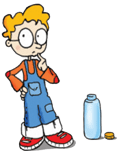 η άποψη-η γνώμη-η λύση-η σκέψη-η κυβέρνηση-η πόλη-η δύναμη-η σύνταξη-η απόφαση-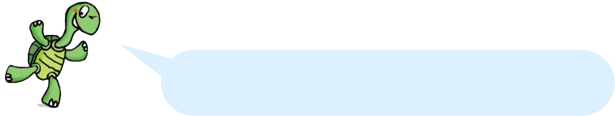 η πράξη-η τάξη-Μετατρέψτε τις προτάσεις από τον Ενικό στον Πληθυντικό αριθμόΗ κορυφή του βουνού, είναι συχνά χιονισμένη..............................................................................................................Ο μαθητής έκανε λάθος στην άσκηση του βιβλίου..............................................................................................................Το πρόβλημα αυτό έχει εύκολη λύση.............................................................................................................Το έδαφος του ψηλού βουνού, έχει μαλακώσει λόγω της βροχής.............................................................................................................Ο οδηγός του αυτοκινήτου, πρέπει να είναι πολύ προσεκτικός............................................................................................................Ο αριθμός του διαβατηρίου μου έχει λήξει............................................................................................................Ο καπετάνιος οδήγησε το πλοίο στο λιμάνι της πόλης.............................................................................................................Το λάθος είναι ανθρώπινο.............................................................................................................Πρέπει να φροντίζω ώστε να μην κάνω λάθος στο διαγώνισμά μου..............................................................................................................Τρέχει για να προλάβει το λεωφορείο της στάσης..............................................................................................................Πρέπει πάντοτε να μένεις στο σπίτι, αν θέλεις να γλιτώσεις από τον κορωνοϊό. ..........................................................................................................................................................................................................................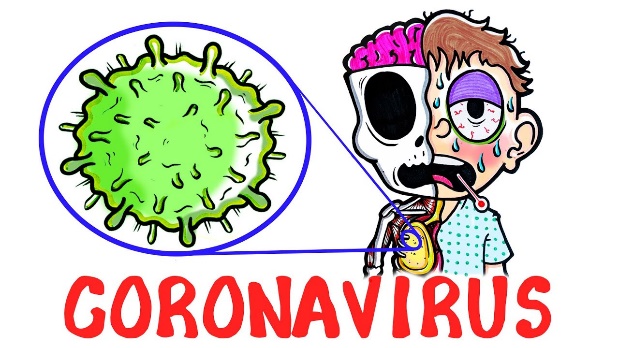 